ТОГТООЛПОСТАНОВЛЕНИЕ № 40от «21»  декабря   2017 года	В соответствии с Федеральным законом от 6 декабря 2011 года N 402-ФЗ "О бухгалтерском учете", Единым планом счетов бухгалтерского учета для органов государственной власти (государственных органов), органов местного самоуправления, органов управления государственными внебюджетными фондами, государственных академий наук, государственных (муниципальных) учреждений и Инструкцией по его применению, утвержденными приказом Министерства финансов Российской Федерации от 1 декабря 2010 года N 157н, приказом Министерства финансов Российской Федерации от 6 декабря 2010 года N 162н  «Об утверждении Плана счетов бюджетного учета и Инструкции по его применению»:1. Утвердить Порядок организации бюджетного учета имущества казны муниципального образования сельское поселение «Аргада» (Приложение №1).2. Контроль за исполнением настоящего постановления возложить на Галсанову Наталью Галсановну, специалиста 1 разряда администрации МО сельское поселение «Аргада».Приложение № 1Постановлению  АМОсельское поселение «Аргада»от «21» декабря 2017г. № 40Порядок организации бюджетного учета имущества казнымуниципального образования сельское поселение «Аргада»Общие положения1.1. Настоящий Порядок разработан для ведения бюджетного учета имущества казны, состоящего из недвижимого и движимого имущества, находящегося в собственности муниципального образования сельское поселение «Аргада», не закрепленного за органом местного самоуправления, автономными, казенными и бюджетными учреждениями (далее – учреждения), муниципальными унитарными предприятиями (далее – предприятия) на праве оперативного управления или хозяйственного ведения.1.2. Цели управления и распоряжения имуществом казны:- совершенствование системы бюджетного учета, сохранности и содержания имущества казны;- повышение эффективности управления имуществом, находящимся в муниципальной собственности;- создание экономических предпосылок для разработки и реализации новых подходов к управлению имуществом, повышение доходов бюджета от эффективного использования объектов имущества казны;- обеспечение своевременного, оперативного отражения изменений в составе и характеристиках имущества, составляющего казну;- проведение анализа использования имущества казны.1.3. Основные задачи бюджетного учета, управления и распоряжения имуществом казны:- обеспечение полного и непрерывного пообъектного учета имущества казны и его движения;- сохранение в составе имущества казны муниципального имущества, необходимого для обеспечения общественных и социальных потребностей;- выявление и применение наиболее эффективных способов использования имущества казны;- контроль за сохранностью, содержанием и использованием имущества казны;- формирование и ведение информационной базы данных, содержащей достоверную информацию о составе недвижимого и движимого имущества казны, его техническом состоянии, стоимостных и иных характеристиках.1.4. Основания для учета имущества в казне:- отсутствие закрепления за органом местного самоуправления, учреждениями, предприятиями в хозяйственное ведение или оперативное управление муниципального имущества, построенного или приобретенного за счет средств соответствующего бюджета;- отсутствие собственника имущества, отказ собственника от имущества или утрата собственником права на имущество по иным основаниям, предусмотренным действующим законодательством, на которое в случаях и в порядке, установленном действующим законодательством, приобретено право муниципальной собственности;- изъятие излишнего, неиспользуемого либо используемого не по назначению имущества, закрепленного за органом местного самоуправления, учреждениями и предприятиями на праве оперативного управления или хозяйственного ведения;- безвозмездное получение имущества от юридических и физических лиц;- иные основания, предусмотренные действующим законодательством.1.5. Инвентарный и аналитический учет имущества казны осуществляет отдел имущественных и земельных отношений администрации муниципального образования «Курумканский район», на который возложены функции управления и распоряжения муниципальным имуществом. Ведение бухгалтерского учета в суммовом выражении осуществляет Централизованная бухгалтерия финансового управления администрации муниципального образования «Курумканский район» на основании представления данных отделом имущественных и земельных отношений администрации муниципального образования «Курумканский район».Формирование имущества казны	Формирование имущества казны осуществляется путем:- создания новых объектов за счет средств местного бюджета;- приобретения в собственность объектов на основании договоров купли-продажи и иных договоров о передаче объектов в муниципальную собственность;- безвозмездной передачи объектов в муниципальную собственность юридическими и физическими лицами;- принятия объектов в муниципальную собственность на основании нормативных правовых актов Российской Федерации о разграничении государственной собственности на федеральную собственность, собственность субъектов Российской Федерации, муниципальную собственность;- изъятия объектов из хозяйственного ведения предприятий, из оперативного управления учреждений в порядке, определенном нормативными правовыми актами Российской Федерации, субъектов Российской Федерации и муниципальных образований;- перехода прав на имущество по решению суда, в том числе невостребованного имущества, оставшегося после погашения требований кредиторов, или иным основаниям в соответствии с нормативными правовыми актами Российской Федерации, субъектов Российской Федерации и муниципальных образований;- поступления объектов из других источников, предусмотренных нормативными правовыми актами Российской Федерации, субъектов Российской Федерации и муниципальных образований.Состав имущества казны	В состав имущества казны входит недвижимое и движимое имущество, ценные бумаги, нематериальные активы, находящиеся в собственности муниципального образования сельское поселение «Аргада», не закрепленные за органом местного самоуправления, учреждениями и предприятиями на праве хозяйственного ведения или оперативного управления.4. Организация процесса постановки и снятия с учетаимущества казны	Постановка имущества казны на учет, внесение изменений в сведения об объектах, составляющих имущество казны, снятие имущества казны с учета производится на основании распоряжения администрации муниципального образования сельское поселение «Аргада».Бюджетный учет имущества казны5.1. Имущество, составляющее казну, принадлежит на праве собственности муниципальному образованию сельское поселение «Аргада».5.2. Имущество, включенное в состав муниципальной казны, передается на баланс администрации муниципального образования сельское поселение «Аргада» (далее – администрация). Имущество казны отражается в составе актива баланса администрации. Бюджетный учет имущества казны осуществляется в соответствии с Планом счетов бюджетного учета и инструкцией по его применению, на основе систематизации данных по поступлению, перемещению и выбытию объектов казны. Операции с объектами отражаются в бюджетном учете по мере поступления информации о движении имущества, но не реже чем на отчетную квартальную дату. Ведение учета имущества казны осуществляется с применением системы автоматизации бюджетного учета (программа «1С:Бухгалтерия»). Учет имущества казны осуществляется путем занесения сведений о составе, способе приобретения, стоимости, основаниях и сроке постановки на учет, износе имущества, других сведений, соответствующих требованиям законодательства о бюджетном учете, а также сведений о решениях по передаче имущества в пользование, других актах распоряжения имуществом, в том числе влекущих исключение имущества из состава имущества казны.5.3. Оценка стоимости объектов казны осуществляется путем:использования сведений об уровне цен, имеющихся у органов государственной статистики, в средствах массовой информации и специальной литературе – экспертные заключения о стоимости отдельных (аналогичных) объектов нефинансовых активов.Отражение операций с имуществом казны в бюджетном учете6.1. Операции с объектами в составе имущества казны муниципального образования сельское поселение «Аргада» отражаются в бюджетном учете в порядке, установленном Приказом Министерства финансов Российской Федерации от 01.12.2010 года № 157н «Об утверждении Единого плана счетов бухгалтерского учета для органов государственной власти (государственных органов), органов местного самоуправления, органов управления государственными внебюджетными фондами, государственных академий наук, государственных (муниципальных) учреждений и Инструкции по его применению» с учетом особенностей, предусмотренных Приказом Министерства финансов Российской Федерации от 06.12.2010 года № 162н «Об утверждении Плана счетов бюджетного учета и Инструкции по его применению».6.2. Для учета объектов имущества, составляющих муниципальную казну, предназначен счет 010800000 «Нефинансовые активы имущества казны».Для учета операций с объектами имущества казны в разрезе материальных основных фондов, нематериальных основных фондов, непроизведенных активов и материальных запасов применяются следующие счета:110851000 «Недвижимое имущество, составляющее казну»;110852000 «Движимое имущество, составляющее казну»;110853000 «Драгоценные металлы и драгоценные камни»;110854000 «Нематериальные активы, составляющие казну»;110855000 «Непроизведенные активы, составляющие казну»;110856000 «Материальные запасы, составляющие казну».6.3. Первоначальной стоимостью объектов нефинансовых активов признается сумма фактических вложений в их приобретение, изготовление (создание) с учетом сумм налога на добавленную стоимость.Первоначальная стоимость материальных запасов при их приобретении, создании в целях ведения бухгалтерского учета признается их фактической стоимостью.Первоначальной стоимостью объектов непроизведенных активов признаются фактические вложения в их приобретение, за исключением объектов, впервые вовлекаемых в экономический (хозяйственный) оборот, первоначальной стоимостью которых признается их рыночная стоимость на дату принятия к бухгалтерскому учету.Объекты нефинансовых активов, полученные от юридических лиц безвозмездно, принимаются по стоимости, указанной в акте приема-передачи, составленном передающей стороной.Первоначальной стоимостью объектов нефинансовых активов, полученных по договору дарения от физических или юридических лиц, признается их текущая рыночная стоимость на дату принятия к бухгалтерскому учету, увеличенная на стоимость услуг, связанных с их доставкой, регистрацией и приведение их в состояние, пригодное для использования.Балансовой стоимостью объектов нефинансовых активов является их первоначальная стоимость с учетом всех изменений (в случаях достройки, дооборудования, реконструкции, модернизации, частичной ликвидации, а также переоценки объектов нефинансовых активов).6.4. Для учета операций с начисленной амортизацией имущества казны применяются следующие счета:110451000 «Амортизация недвижимого имущества в составе имущества казны»;110458000 «Амортизация движимого имущества в составе имущества казны»;110459000 «Амортизация нематериальных активов в составе имущества казны».По объектам материальных и нематериальных основных фондов, составляющим муниципальную казну, амортизация отражается в следующем порядке:- по объектам нефинансовых активов, включенным в состав муниципальной казны по основанию прекращения права оперативного управления (хозяйственного ведения), амортизация отражается в размере сумм, учтенных (начисленных) последним правообладателем;- на объекты нефинансовых активов с даты их включения в состав муниципальной казны амортизация не начисляется.Расчет и единовременное начисление суммы амортизации за период нахождения объекта в составе имущества муниципальной казны осуществляется учреждением, предприятием (правообладателем) при принятии к учету объекта по основанию закрепления за ним права оперативного управления, хозяйственного ведения. При этом указанный расчет и единовременное начисление суммы амортизации осуществляется на основании данных о его первоначальной (балансовой, остаточной) стоимости, иной стоимости объекта, указанной в реестре муниципальной казны, и срока нахождения в составе имущества казны.7. Контроль за сохранностью и целевым использованиемимущества казны7.1. В период, когда имущество казны не обременено договорными обязательствами, обязанности по содержанию и сохранности такого имущества выполняет администрация за счет средств местного бюджета.7.2. Для обеспечения достоверности данных учета имущества казны производится инвентаризация имущества казны, в ходе которой проверяется и документально подтверждается наличие объектов муниципальной собственности, их состояние. Применяется инвентаризационная опись по объектам нефинансовых активов (форма 0504087). Инвентаризация имущества казны проводится один раз в три года.7.3. Проведение инвентаризации имущества казны обязательно:- при передаче имущества в аренду, продаже имущества;- при смене материально ответственных лиц (на день приемки-передачи дел);- при выявлении фактов хищения, злоупотребления или порчи имущества, находящегося в муниципальной собственности;- в случае стихийного бедствия, пожара или других чрезвычайных ситуаций;- в других случаях, предусмотренных законодательством Российской Федерации.8. Бюджетная отчетность по имуществу казныБухгалтерские операции с объектами в составе имущества казны отражаются в бюджетной отчетности в объеме и в сроки, установленные приказами Министерства финансов Российской Федерации.БУРЯАД РЕСПУБЛИКЫН ХУРУМХААНАЙ АЙМАГАЙ АРГАТА ТОСХОНОЙ МУНИЦИПАЛЬНА БАЙГУУЛАМЖЫН ЗАХИРГААН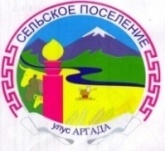 АДМИНИСТРАЦИЯ МУНИЦИПАЛЬНОГО ОБРАЗОВАНИЯ СЕЛЬСКОЕ ПОСЕЛЕНИЕ «АРГАДА»КУРУМКАНСКОГО РАЙОНАРЕСПУБЛИКИ БУРЯТИЯ671634, Республика Бурятия, с. Аргада, ул. Хышиктуева, 8,тел./факс (8-30149) 93-620, e-mail:admargada@yandex.ru«Об утверждении  Порядка  организации бюджетного учета имущества казны муниципального образования сельское поселение «Аргада» Глава МО сельское поселение «Аргада»                               Б.Б. Дондупов